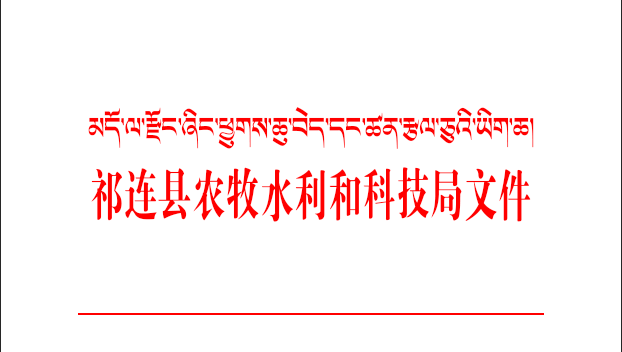 祁农水科【2020】279号               签发人：公保才旦祁连县农牧水利和科技局关于上报《2020年法治政府建设工作总结》的报告县全面依法治县办： 现将《2020年法治政府建设工作总结》予以上报，妥否，请审示。                           2020年11月26日 抄 送：档。                                          祁连县农牧水利和科技局办公室     2020年法治政府建设工作总结 为全面贯彻县全面依法治县委员会关于我县法治政府建设相关指示，结合我局工作实际，现将我局2020年度法治政府建设工作情况总结如下：一、提高政治站位，强化组织领导为深入开展法治政府建设，大力弘扬宪法精神，维护法律权威，不断增强我局广大干部群众宪法意识。我局进一步提高政治站位，以习近平总书记全面依法治国新理念新思想指导，制定学习、宣传包括宪法在内的各项计划，对工作的开展提供了有力的组织保障。按照工作计划指定专人认真组织学习、狠抓宣传，做到学习制度化，宣传常态化，确保法治建设正确政治方向。二、深入推行依法行政，将政府行为纳入法制轨道认真学习贯彻习近平总书记关于法治政府建设的重要指示精神，准确把握法治政府建设在全面依法治国中的战略地位。落实党政主要负责人履行推进法治建设第一责任人职责，按照法定要求，落实法定职能,及时完善决策制度，规范决策程序，明确决策主体、事项范围。推进公正文明执法，规范执法过程，推进办案公开，及时监督复核执法案件，确保所有案件都办成铁案。三、加大普法宣传力度，构建法治社会。一是深入推进各领域普法工作向纵深发展。为了让广大农牧民群众进一步了解《宪法》、《国家安全法》、《水法》、强农惠农政策及畜牧、兽医、土地、种子等领域法律法规知识，充分利用草原文化风情节等有利时机，分赴全县七个乡镇开展了科普宣传活动。针对大家迫切需求的新技术、实用技术、七五普法、扫黑除恶等方面的信息，以宣传彩页、小册子的形式发放到群众手中。活动共展出版面、挂图和各种实用技术（农作物栽培、养殖）图书等，共发放农用适用技术资料和致富信息、宪法及法律法规等宣传彩页5000余份。二是聚焦普法重点单元，形成普法小高潮。“世界水日”宣传前夕，召开局务会专门审议研究由水政监察大队提报的“世界水日.中国水周”宣传工作方案、经费预算等，保证了宣传活动的进一步开展。宣传期间，组织水利系统干部职工深入学校、社区、乡镇以发传单、发物品、挂横幅、摆展板的方式进行《水法》《水土保持法》等水法律法规和节水常识的宣传，形成全社会节约用水、保护水环境的良好氛围。三是力促“法律八进”工作有序推进。深入开展“法律进乡村”“送法律进工地”“送法律进机关”等法律宣传活动。重点为 全县农牧民宣传讲解《宪法》、《农产品质量安全法》、《动物防疫法》、《兽药管理条例》、《安全生产法》、《劳动合同法》《社会保险法》、《水法》等法律知识；宣传工作坚持集中宣传与长效宣传相结合、平时宣传与科技下乡工作相结合，使法律法规宣传进乡村形式多样，成效显著。四、加强队伍建设，提升依法行政综合素质一是建立学习用法长效机制。立足全局实际，制定印发了《县农牧水利和科技局学法用法守法制度汇编》，建立了全局干部职工学法用法、领导干部法制讲座、行政执法责任等制度，形成了学法、用法、守法的长效机制。二是党员领导干部和职工普遍学法。在年度干部教育培训计划中确定法律学习任务，利用局中心理论组学习法律及相关专业性政策法规等知识，增强依法治理的能力；督促全局工作人员开展法宣在线学习，及时完成内年学习任务；不定期开展法律知识在线答题活动，以考代学，进一步加深全局职工对相关法律的认知，切实补齐法律盲区的短板；坚持对执法人员的培训常抓不懈，组织全局行政执法人员积极参加县普法办组织的行政执法人员培训，并不定期开展局内部专业性法律法规的培训学习，进一步增强了行政执法人员的法制意识，提升乡镇执法水平，为我县依法治县工作打下坚实基础。五、下一步工作安排明年，我局将进一步加强普法相关工作，在持续开展普法宣传教育、强化依法行政等方面继续下功夫、出实招，牢固树立干部职工法律意识、廉洁意识、执法从严意识，切实增强依法治市工作实效。一是紧紧围绕依法治县工作目标，有计划、有步骤地安排和落实各项重点工作，确保年内圆满完成工作任务。二是持续发力，继续做好法制宣传教育工作，营造“七五”普法良好氛围。三是继续加大法律法规培训力度，针对今年新修订法律法规较多这一情况，及时组织执法人员、人民群众参加相关培训学习。四是做好资料收集、汇总、档案整理等工作，顺利迎接依法治县年度工作考核。